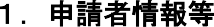 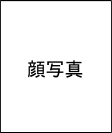 2.大学院での研究計画 （図表を含めることも可。10ポイント以上の文字で記入。様式の改変・追加は不可(以下同様)）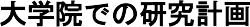 卒業研究やそれに準ずるもの（特別実験、理論演習など）のこれまでの研究活動を記述してください。研究目的、研究方法、研究内容について記述してください。どのような計画で、何をどこまで明らかにしようとするのか、具体的に書いてください。本研究の特色、着眼点、独創的な点，基礎科学としての価値を記述してください。申請者氏名	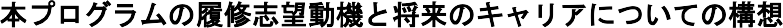 本プログラムを志望する理由、博士課程修了後のキャリア（産、学、官など）の構想について記述してください。人文・社会科学，自然科学などにおける「基礎科学の推進」という観点から、将来のキャリアの中でどのように貢献したいと考えているのかということについても言及してください。また、リーダーとして活躍した経験や自己の長所や特に重要と思われる事項（研究発表、特に優れた学業成績、受賞歴、留学経験、特色ある学外活動）などの自己評価についても記述してください。申請者氏名	学歴学歴学歴年	月	大学	学部	学科卒年	月東京大学大学院	研究科	専攻（修士・博士）課程入学（見込み）年	月	大学	学部	学科卒年	月東京大学大学院	研究科	専攻（修士・博士）課程入学（見込み）年	月	大学	学部	学科卒年	月東京大学大学院	研究科	専攻（修士・博士）課程入学（見込み）年	月	大学	学部	学科卒年	月東京大学大学院	研究科	専攻（修士・博士）課程入学（見込み）年	月	大学	学部	学科卒年	月東京大学大学院	研究科	専攻（修士・博士）課程入学（見込み）年	月	大学	学部	学科卒年	月東京大学大学院	研究科	専攻（修士・博士）課程入学（見込み）年	月	大学	学部	学科卒年	月東京大学大学院	研究科	専攻（修士・博士）課程入学（見込み）年	月	大学	学部	学科卒年	月東京大学大学院	研究科	専攻（修士・博士）課程入学（見込み）現	住	所（E-mailには、本選抜に関する諸連絡を希望するアドレスを記入）現	住	所（E-mailには、本選抜に関する諸連絡を希望するアドレスを記入）現	住	所（E-mailには、本選抜に関する諸連絡を希望するアドレスを記入）〒電話：	E-mail:〒電話：	E-mail:〒電話：	E-mail:〒電話：	E-mail:〒電話：	E-mail:〒電話：	E-mail:〒電話：	E-mail:〒電話：	E-mail:所属機関名所属機関名所属機関名大学大学院	研究科	専攻	研究室（所属する研究所・センター：	）大学大学院	研究科	専攻	研究室（所属する研究所・センター：	）大学大学院	研究科	専攻	研究室（所属する研究所・センター：	）大学大学院	研究科	専攻	研究室（所属する研究所・センター：	）大学大学院	研究科	専攻	研究室（所属する研究所・センター：	）大学大学院	研究科	専攻	研究室（所属する研究所・センター：	）大学大学院	研究科	専攻	研究室（所属する研究所・センター：	）大学大学院	研究科	専攻	研究室（所属する研究所・センター：	）所属機関住所所属機関住所所属機関住所〒電話：	E-mail:〒電話：	E-mail:〒電話：	E-mail:〒電話：	E-mail:〒電話：	E-mail:〒電話：	E-mail:〒電話：	E-mail:〒電話：	E-mail:学年学年学年東京大学大学院	修士課程	年	学籍番号（	）東京大学大学院	修士課程	年	学籍番号（	）東京大学大学院	修士課程	年	学籍番号（	）東京大学大学院	修士課程	年	学籍番号（	）東京大学大学院	修士課程	年	学籍番号（	）東京大学大学院	修士課程	年	学籍番号（	）東京大学大学院	修士課程	年	学籍番号（	）東京大学大学院	修士課程	年	学籍番号（	）東京大学における指導教員、あるいは、受け入れ予定教員東京大学における指導教員、あるいは、受け入れ予定教員東京大学における指導教員、あるいは、受け入れ予定教員所属部局氏名日本学生支援機構等奨学金貸与の有無日本学生支援機構等奨学金貸与の有無日本学生支援機構等奨学金貸与の有無1.有、 2.無1.有、 2.無外国人留学生に対する奨学金等受給外国人留学生に対する奨学金等受給外国人留学生に対する奨学金等受給名称：期間：	月額：	万円名称：期間：	月額：	万円名称：期間：	月額：	万円その他、学内大学院RAや理化学研究所大学院生RAなどの採択状況（1,2の場合はその名称と期間、月額）その他、学内大学院RAや理化学研究所大学院生RAなどの採択状況（1,2の場合はその名称と期間、月額）その他、学内大学院RAや理化学研究所大学院生RAなどの採択状況（1,2の場合はその名称と期間、月額）その他、学内大学院RAや理化学研究所大学院生RAなどの採択状況（1,2の場合はその名称と期間、月額）その他、学内大学院RAや理化学研究所大学院生RAなどの採択状況（1,2の場合はその名称と期間、月額）1.採択、	2.補欠、3.応募中、4.該当なし1.採択、	2.補欠、3.応募中、4.該当なし1.採択、	2.補欠、3.応募中、4.該当なし1.採択、	2.補欠、3.応募中、4.該当なし名称：期間：	月額：	万円名称：期間：	月額：	万円既に学振特別研究員に採用が決定している、或いは扶養控除などの理由で、奨励金を受け取らないコース生としての出願を希望する場合は、右記に○をつけてください。既に学振特別研究員に採用が決定している、或いは扶養控除などの理由で、奨励金を受け取らないコース生としての出願を希望する場合は、右記に○をつけてください。既に学振特別研究員に採用が決定している、或いは扶養控除などの理由で、奨励金を受け取らないコース生としての出願を希望する場合は、右記に○をつけてください。既に学振特別研究員に採用が決定している、或いは扶養控除などの理由で、奨励金を受け取らないコース生としての出願を希望する場合は、右記に○をつけてください。既に学振特別研究員に採用が決定している、或いは扶養控除などの理由で、奨励金を受け取らないコース生としての出願を希望する場合は、右記に○をつけてください。既に学振特別研究員に採用が決定している、或いは扶養控除などの理由で、奨励金を受け取らないコース生としての出願を希望する場合は、右記に○をつけてください。既に学振特別研究員に採用が決定している、或いは扶養控除などの理由で、奨励金を受け取らないコース生としての出願を希望する場合は、右記に○をつけてください。既に学振特別研究員に採用が決定している、或いは扶養控除などの理由で、奨励金を受け取らないコース生としての出願を希望する場合は、右記に○をつけてください。既に学振特別研究員に採用が決定している、或いは扶養控除などの理由で、奨励金を受け取らないコース生としての出願を希望する場合は、右記に○をつけてください。既に学振特別研究員に採用が決定している、或いは扶養控除などの理由で、奨励金を受け取らないコース生としての出願を希望する場合は、右記に○をつけてください。・奨励金を受けない該当する場合は、□に、 チェックをしてください。本申請を除き、他のリーディング大学院プログラムや卓越大学院プログラムへの応募はしていません．また併願もしていません．募集要項に書かれている，「２．申請資格」「６．奨励給付金に関する事項」「７．修了条件」「８．注意事項」について承知しています．本申請を除き、他のリーディング大学院プログラムや卓越大学院プログラムへの応募はしていません．また併願もしていません．募集要項に書かれている，「２．申請資格」「６．奨励給付金に関する事項」「７．修了条件」「８．注意事項」について承知しています．本申請を除き、他のリーディング大学院プログラムや卓越大学院プログラムへの応募はしていません．また併願もしていません．募集要項に書かれている，「２．申請資格」「６．奨励給付金に関する事項」「７．修了条件」「８．注意事項」について承知しています．本申請を除き、他のリーディング大学院プログラムや卓越大学院プログラムへの応募はしていません．また併願もしていません．募集要項に書かれている，「２．申請資格」「６．奨励給付金に関する事項」「７．修了条件」「８．注意事項」について承知しています．本申請を除き、他のリーディング大学院プログラムや卓越大学院プログラムへの応募はしていません．また併願もしていません．募集要項に書かれている，「２．申請資格」「６．奨励給付金に関する事項」「７．修了条件」「８．注意事項」について承知しています．本申請を除き、他のリーディング大学院プログラムや卓越大学院プログラムへの応募はしていません．また併願もしていません．募集要項に書かれている，「２．申請資格」「６．奨励給付金に関する事項」「７．修了条件」「８．注意事項」について承知しています．本申請を除き、他のリーディング大学院プログラムや卓越大学院プログラムへの応募はしていません．また併願もしていません．募集要項に書かれている，「２．申請資格」「６．奨励給付金に関する事項」「７．修了条件」「８．注意事項」について承知しています．本申請を除き、他のリーディング大学院プログラムや卓越大学院プログラムへの応募はしていません．また併願もしていません．募集要項に書かれている，「２．申請資格」「６．奨励給付金に関する事項」「７．修了条件」「８．注意事項」について承知しています．本申請を除き、他のリーディング大学院プログラムや卓越大学院プログラムへの応募はしていません．また併願もしていません．募集要項に書かれている，「２．申請資格」「６．奨励給付金に関する事項」「７．修了条件」「８．注意事項」について承知しています．本申請を除き、他のリーディング大学院プログラムや卓越大学院プログラムへの応募はしていません．また併願もしていません．募集要項に書かれている，「２．申請資格」「６．奨励給付金に関する事項」「７．修了条件」「８．注意事項」について承知しています．特記事項（留学・指導委託予定など）特記事項（留学・指導委託予定など）